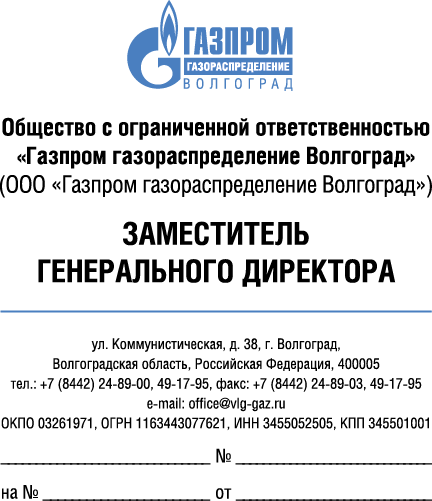 Главе администрации Светлоярского муниципального районаВолгоградской областиВ.В. Фадеевуул. Спортивная, 5, р.п. Светлый Яр, Волгоградская обл.404171
ХодатайствоМ.А. Егорова(8442) 49-29-71Ходатайство об установлении публичного сервитутаХодатайство об установлении публичного сервитутаХодатайство об установлении публичного сервитутаХодатайство об установлении публичного сервитута1Администрация Светлоярского муниципального района Волгоградской области(наименование органа, принимающего решение об установлении публичного сервитута)Администрация Светлоярского муниципального района Волгоградской области(наименование органа, принимающего решение об установлении публичного сервитута)Администрация Светлоярского муниципального района Волгоградской области(наименование органа, принимающего решение об установлении публичного сервитута)Администрация Светлоярского муниципального района Волгоградской области(наименование органа, принимающего решение об установлении публичного сервитута)2Сведения о лице, представившем ходатайство об установлении публичного сервитута (далее-заявитель):Сведения о лице, представившем ходатайство об установлении публичного сервитута (далее-заявитель):Сведения о лице, представившем ходатайство об установлении публичного сервитута (далее-заявитель):Сведения о лице, представившем ходатайство об установлении публичного сервитута (далее-заявитель):2.1Полное наименованиеОбщество с ограниченной ответственностью «Газпром газификация»Общество с ограниченной ответственностью «Газпром газификация»Общество с ограниченной ответственностью «Газпром газификация»2.2Сокращенное наименование2.3(при наличии)ООО «Газпром газификация»ООО «Газпром газификация»ООО «Газпром газификация»2.4Организационно-правовая формаОбщество с ограниченной ответственностьюОбщество с ограниченной ответственностьюОбщество с ограниченной ответственностью2.4Почтовый адрес (индекс, субъект Российской Федерации, населенный пункт, улица, дом)194044, г. Санкт-Петербург, вн. тер. г. Муниципальный округ Сампсониевское, пр-кт Большой Сампсониевский, д. 60, литера А194044, г. Санкт-Петербург, вн. тер. г. Муниципальный округ Сампсониевское, пр-кт Большой Сампсониевский, д. 60, литера А194044, г. Санкт-Петербург, вн. тер. г. Муниципальный округ Сампсониевское, пр-кт Большой Сампсониевский, д. 60, литера А2.5Адрес электронной почтыA.Pozdnyakova@eoggazprom.ruA.Pozdnyakova@eoggazprom.ruA.Pozdnyakova@eoggazprom.ru2.6ОГРН1217800107744121780010774412178001077442.7ИНН7813655197781365519778136551973Сведения о представителе заявителя:Сведения о представителе заявителя:Сведения о представителе заявителя:Сведения о представителе заявителя:3.1ФамилияБодроваБодроваБодрова3.1ИмяЕлизаветаЕлизаветаЕлизавета3.1Отчество (при наличии)ВикторовнаВикторовнаВикторовна3.2Адрес электронной почты (при наличии)Bocharova_EY@vlg-gaz.ruBocharova_EY@vlg-gaz.ruBocharova_EY@vlg-gaz.ru3.3Телефон+7 (8442) 49-29-71+7 (8442) 49-29-71+7 (8442) 49-29-713.4Наименование
и реквизиты документа, подтверждающего полномочия
представителя заявителяДоверенность от 16.01.2024 удостоверена Осиповой Людмилой Васильевной, нотариусом города Волгоград, зарегистрирована в реестре за № 34/67-н/34-2024-1-15Доверенность от 16.01.2024 удостоверена Осиповой Людмилой Васильевной, нотариусом города Волгоград, зарегистрирована в реестре за № 34/67-н/34-2024-1-15Доверенность от 16.01.2024 удостоверена Осиповой Людмилой Васильевной, нотариусом города Волгоград, зарегистрирована в реестре за № 34/67-н/34-2024-1-154Прошу установить публичный сервитут в отношении земель и (или) земельных участков в целях складирования строительных и иных материалов, размещение временных или вспомогательных сооружений (включая ограждения, бытовки, навесы) и (или) строительной техники, которые необходимы для обеспечения строительства инженерного сооружения регионального значения «Газопровод межпоселковый от х. Прудовый до п. Северный Светлоярского района Волгоградской области» в соответствии с пунктом 2 статьи 39.37 Земельного Кодекса Российской Федерации .Прошу установить публичный сервитут в отношении земель и (или) земельных участков в целях складирования строительных и иных материалов, размещение временных или вспомогательных сооружений (включая ограждения, бытовки, навесы) и (или) строительной техники, которые необходимы для обеспечения строительства инженерного сооружения регионального значения «Газопровод межпоселковый от х. Прудовый до п. Северный Светлоярского района Волгоградской области» в соответствии с пунктом 2 статьи 39.37 Земельного Кодекса Российской Федерации .Прошу установить публичный сервитут в отношении земель и (или) земельных участков в целях складирования строительных и иных материалов, размещение временных или вспомогательных сооружений (включая ограждения, бытовки, навесы) и (или) строительной техники, которые необходимы для обеспечения строительства инженерного сооружения регионального значения «Газопровод межпоселковый от х. Прудовый до п. Северный Светлоярского района Волгоградской области» в соответствии с пунктом 2 статьи 39.37 Земельного Кодекса Российской Федерации .Прошу установить публичный сервитут в отношении земель и (или) земельных участков в целях складирования строительных и иных материалов, размещение временных или вспомогательных сооружений (включая ограждения, бытовки, навесы) и (или) строительной техники, которые необходимы для обеспечения строительства инженерного сооружения регионального значения «Газопровод межпоселковый от х. Прудовый до п. Северный Светлоярского района Волгоградской области» в соответствии с пунктом 2 статьи 39.37 Земельного Кодекса Российской Федерации .5Испрашиваемый срок публичного сервитута: 3 года Испрашиваемый срок публичного сервитута: 3 года Испрашиваемый срок публичного сервитута: 3 года Испрашиваемый срок публичного сервитута: 3 года 6Срок, в течение которого использование земельного участка (его части) и (или) расположенного на нем объекта недвижимости в соответствии с их разрешенным использованием будет в соответствии с подпунктом 4 пункта 1 статьи 39.41 Земельного кодекса Российской Федерации невозможно или существенно затруднено в связи с осуществлением деятельности, для обеспечения которой устанавливается публичный сервитут (при возникновении таких обстоятельств) - общий срок строительства 4,5 месяца.Срок, в течение которого использование земельного участка (его части) и (или) расположенного на нем объекта недвижимости в соответствии с их разрешенным использованием будет в соответствии с подпунктом 4 пункта 1 статьи 39.41 Земельного кодекса Российской Федерации невозможно или существенно затруднено в связи с осуществлением деятельности, для обеспечения которой устанавливается публичный сервитут (при возникновении таких обстоятельств) - общий срок строительства 4,5 месяца.Срок, в течение которого использование земельного участка (его части) и (или) расположенного на нем объекта недвижимости в соответствии с их разрешенным использованием будет в соответствии с подпунктом 4 пункта 1 статьи 39.41 Земельного кодекса Российской Федерации невозможно или существенно затруднено в связи с осуществлением деятельности, для обеспечения которой устанавливается публичный сервитут (при возникновении таких обстоятельств) - общий срок строительства 4,5 месяца.Срок, в течение которого использование земельного участка (его части) и (или) расположенного на нем объекта недвижимости в соответствии с их разрешенным использованием будет в соответствии с подпунктом 4 пункта 1 статьи 39.41 Земельного кодекса Российской Федерации невозможно или существенно затруднено в связи с осуществлением деятельности, для обеспечения которой устанавливается публичный сервитут (при возникновении таких обстоятельств) - общий срок строительства 4,5 месяца.7Обоснование необходимости установления публичного сервитута: строительство объекта «Газопровод межпоселковый от х. Прудовый до п. Северный Светлоярского района Волгоградской области»:- Программа развития газоснабжения и газификации Волгоградской области на период 2021-2025 годы;- Соглашение о взаимном сотрудничестве и Договоры по газификации между администрациями регионов РФ и ПАО «Газпром», предусматривающие осуществление программы газификации в регионе; - Концепция участия ПАО «Газпром» в газификации регионов РФ, утвержденная Постановлением Правления ОАО «Газпром» 30.11.2009 №57; -  Распоряжение Правительства РФ от 15 декабря 2021 г. № 3603-р «Об определении 
ООО «Газпром газификация» единым оператором газификации, подтверждающее право подачи ходатайства об установлении публичного сервитута; - Схема территориального планирования Волгоградской области, утверждённая Постановлением Администрации Волгоградской области от 14.09.2009 № 337-п «Об утверждении Схемы территориального планирования Волгоградской области до 2030 года» (с изменениями на 25 апреля 2022 года № 232-п);-  Обоснование необходимости установления публичного сервитута на основании п.п.2,3 ст.39.41 Земельного кодекса Российской Федерации;- Постановление администрации Волгоградской области от 23 июня 2020 г. N 366-п «О внесении изменения в постановление Администрации Волгоградской области от 14 сентября 2009 г. N 337-п "Об утверждении Схемы территориального планирования Волгоградской области до 2030 года";- Проект организации строительства объекта «Газопровод межпоселковый от х. Прудовый до п. Северный Светлоярского района Волгоградской области» 2023 Обоснование необходимости установления публичного сервитута: строительство объекта «Газопровод межпоселковый от х. Прудовый до п. Северный Светлоярского района Волгоградской области»:- Программа развития газоснабжения и газификации Волгоградской области на период 2021-2025 годы;- Соглашение о взаимном сотрудничестве и Договоры по газификации между администрациями регионов РФ и ПАО «Газпром», предусматривающие осуществление программы газификации в регионе; - Концепция участия ПАО «Газпром» в газификации регионов РФ, утвержденная Постановлением Правления ОАО «Газпром» 30.11.2009 №57; -  Распоряжение Правительства РФ от 15 декабря 2021 г. № 3603-р «Об определении 
ООО «Газпром газификация» единым оператором газификации, подтверждающее право подачи ходатайства об установлении публичного сервитута; - Схема территориального планирования Волгоградской области, утверждённая Постановлением Администрации Волгоградской области от 14.09.2009 № 337-п «Об утверждении Схемы территориального планирования Волгоградской области до 2030 года» (с изменениями на 25 апреля 2022 года № 232-п);-  Обоснование необходимости установления публичного сервитута на основании п.п.2,3 ст.39.41 Земельного кодекса Российской Федерации;- Постановление администрации Волгоградской области от 23 июня 2020 г. N 366-п «О внесении изменения в постановление Администрации Волгоградской области от 14 сентября 2009 г. N 337-п "Об утверждении Схемы территориального планирования Волгоградской области до 2030 года";- Проект организации строительства объекта «Газопровод межпоселковый от х. Прудовый до п. Северный Светлоярского района Волгоградской области» 2023 Обоснование необходимости установления публичного сервитута: строительство объекта «Газопровод межпоселковый от х. Прудовый до п. Северный Светлоярского района Волгоградской области»:- Программа развития газоснабжения и газификации Волгоградской области на период 2021-2025 годы;- Соглашение о взаимном сотрудничестве и Договоры по газификации между администрациями регионов РФ и ПАО «Газпром», предусматривающие осуществление программы газификации в регионе; - Концепция участия ПАО «Газпром» в газификации регионов РФ, утвержденная Постановлением Правления ОАО «Газпром» 30.11.2009 №57; -  Распоряжение Правительства РФ от 15 декабря 2021 г. № 3603-р «Об определении 
ООО «Газпром газификация» единым оператором газификации, подтверждающее право подачи ходатайства об установлении публичного сервитута; - Схема территориального планирования Волгоградской области, утверждённая Постановлением Администрации Волгоградской области от 14.09.2009 № 337-п «Об утверждении Схемы территориального планирования Волгоградской области до 2030 года» (с изменениями на 25 апреля 2022 года № 232-п);-  Обоснование необходимости установления публичного сервитута на основании п.п.2,3 ст.39.41 Земельного кодекса Российской Федерации;- Постановление администрации Волгоградской области от 23 июня 2020 г. N 366-п «О внесении изменения в постановление Администрации Волгоградской области от 14 сентября 2009 г. N 337-п "Об утверждении Схемы территориального планирования Волгоградской области до 2030 года";- Проект организации строительства объекта «Газопровод межпоселковый от х. Прудовый до п. Северный Светлоярского района Волгоградской области» 2023 Обоснование необходимости установления публичного сервитута: строительство объекта «Газопровод межпоселковый от х. Прудовый до п. Северный Светлоярского района Волгоградской области»:- Программа развития газоснабжения и газификации Волгоградской области на период 2021-2025 годы;- Соглашение о взаимном сотрудничестве и Договоры по газификации между администрациями регионов РФ и ПАО «Газпром», предусматривающие осуществление программы газификации в регионе; - Концепция участия ПАО «Газпром» в газификации регионов РФ, утвержденная Постановлением Правления ОАО «Газпром» 30.11.2009 №57; -  Распоряжение Правительства РФ от 15 декабря 2021 г. № 3603-р «Об определении 
ООО «Газпром газификация» единым оператором газификации, подтверждающее право подачи ходатайства об установлении публичного сервитута; - Схема территориального планирования Волгоградской области, утверждённая Постановлением Администрации Волгоградской области от 14.09.2009 № 337-п «Об утверждении Схемы территориального планирования Волгоградской области до 2030 года» (с изменениями на 25 апреля 2022 года № 232-п);-  Обоснование необходимости установления публичного сервитута на основании п.п.2,3 ст.39.41 Земельного кодекса Российской Федерации;- Постановление администрации Волгоградской области от 23 июня 2020 г. N 366-п «О внесении изменения в постановление Администрации Волгоградской области от 14 сентября 2009 г. N 337-п "Об утверждении Схемы территориального планирования Волгоградской области до 2030 года";- Проект организации строительства объекта «Газопровод межпоселковый от х. Прудовый до п. Северный Светлоярского района Волгоградской области» 2023 8Сведения о правообладателе инженерного сооружения, которое переносится в связи с изъятием земельного участка для государственных или муниципальных нужд в случае, если заявитель не является собственником указанного инженерного сооружения (в данном случае указываются сведения в объеме, предусмотренном строкой 2 настоящей Формы) (заполняется в случае, если ходатайство об установлении публичного сервитута подается с целью установления публичного сервитута в целях реконструкции инженерного сооружения, которое переносится в связи с изъятием такого земельного участка для государственных или муниципальных нужд):- не требуется к заполнению.Сведения о правообладателе инженерного сооружения, которое переносится в связи с изъятием земельного участка для государственных или муниципальных нужд в случае, если заявитель не является собственником указанного инженерного сооружения (в данном случае указываются сведения в объеме, предусмотренном строкой 2 настоящей Формы) (заполняется в случае, если ходатайство об установлении публичного сервитута подается с целью установления публичного сервитута в целях реконструкции инженерного сооружения, которое переносится в связи с изъятием такого земельного участка для государственных или муниципальных нужд):- не требуется к заполнению.Сведения о правообладателе инженерного сооружения, которое переносится в связи с изъятием земельного участка для государственных или муниципальных нужд в случае, если заявитель не является собственником указанного инженерного сооружения (в данном случае указываются сведения в объеме, предусмотренном строкой 2 настоящей Формы) (заполняется в случае, если ходатайство об установлении публичного сервитута подается с целью установления публичного сервитута в целях реконструкции инженерного сооружения, которое переносится в связи с изъятием такого земельного участка для государственных или муниципальных нужд):- не требуется к заполнению.Сведения о правообладателе инженерного сооружения, которое переносится в связи с изъятием земельного участка для государственных или муниципальных нужд в случае, если заявитель не является собственником указанного инженерного сооружения (в данном случае указываются сведения в объеме, предусмотренном строкой 2 настоящей Формы) (заполняется в случае, если ходатайство об установлении публичного сервитута подается с целью установления публичного сервитута в целях реконструкции инженерного сооружения, которое переносится в связи с изъятием такого земельного участка для государственных или муниципальных нужд):- не требуется к заполнению.9Кадастровые номера земельных участков (при их наличии), в отношении которых подано ходатайство об установлении публичного сервитута, адреса или иное описание местоположения таких земельных участковКадастровые номера земельных участков (при их наличии), в отношении которых подано ходатайство об установлении публичного сервитута, адреса или иное описание местоположения таких земельных участков34:26:020101обл. Волгоградская, р-н Светлоярский, п. Северный34:26:020101обл. Волгоградская, р-н Светлоярский, п. Северный9Кадастровые номера земельных участков (при их наличии), в отношении которых подано ходатайство об установлении публичного сервитута, адреса или иное описание местоположения таких земельных участковКадастровые номера земельных участков (при их наличии), в отношении которых подано ходатайство об установлении публичного сервитута, адреса или иное описание местоположения таких земельных участков34:26:020401:68обл. Волгоградская, р-н Светлоярский, в административных границах Наримановского сельского поселения, восточнее п. Прудовый34:26:020401:68обл. Волгоградская, р-н Светлоярский, в административных границах Наримановского сельского поселения, восточнее п. Прудовый9Кадастровые номера земельных участков (при их наличии), в отношении которых подано ходатайство об установлении публичного сервитута, адреса или иное описание местоположения таких земельных участковКадастровые номера земельных участков (при их наличии), в отношении которых подано ходатайство об установлении публичного сервитута, адреса или иное описание местоположения таких земельных участков34:26:021101обл. Волгоградская, р-н Светлоярский34:26:021101обл. Волгоградская, р-н Светлоярский9Кадастровые номера земельных участков (при их наличии), в отношении которых подано ходатайство об установлении публичного сервитута, адреса или иное описание местоположения таких земельных участковКадастровые номера земельных участков (при их наличии), в отношении которых подано ходатайство об установлении публичного сервитута, адреса или иное описание местоположения таких земельных участков34:26:021101:801Волгоградская область, Светлоярский р-н, расположен в 2,0 км восточнее п. Северный34:26:021101:801Волгоградская область, Светлоярский р-н, расположен в 2,0 км восточнее п. Северный9Кадастровые номера земельных участков (при их наличии), в отношении которых подано ходатайство об установлении публичного сервитута, адреса или иное описание местоположения таких земельных участковКадастровые номера земельных участков (при их наличии), в отношении которых подано ходатайство об установлении публичного сервитута, адреса или иное описание местоположения таких земельных участков34:26:021101:569обл. Волгоградская, р-н Светлоярский, расположен в 4,0 км западнее п. Северный (кошара "Дальняя Буруста")34:26:021101:569обл. Волгоградская, р-н Светлоярский, расположен в 4,0 км западнее п. Северный (кошара "Дальняя Буруста")9Кадастровые номера земельных участков (при их наличии), в отношении которых подано ходатайство об установлении публичного сервитута, адреса или иное описание местоположения таких земельных участковКадастровые номера земельных участков (при их наличии), в отношении которых подано ходатайство об установлении публичного сервитута, адреса или иное описание местоположения таких земельных участков34:26:021001обл. Волгоградская, р-н Светлоярский34:26:021001обл. Волгоградская, р-н Светлоярский9Кадастровые номера земельных участков (при их наличии), в отношении которых подано ходатайство об установлении публичного сервитута, адреса или иное описание местоположения таких земельных участковКадастровые номера земельных участков (при их наличии), в отношении которых подано ходатайство об установлении публичного сервитута, адреса или иное описание местоположения таких земельных участков34:26:021001:128обл. Волгоградская, р-н Светлоярский, примерно в 12 км по направлению на юг от п. Нариман34:26:021001:128обл. Волгоградская, р-н Светлоярский, примерно в 12 км по направлению на юг от п. Нариман9Кадастровые номера земельных участков (при их наличии), в отношении которых подано ходатайство об установлении публичного сервитута, адреса или иное описание местоположения таких земельных участковКадастровые номера земельных участков (при их наличии), в отношении которых подано ходатайство об установлении публичного сервитута, адреса или иное описание местоположения таких земельных участков34:26:021101:59Волгоградская область, Светлоярский район, в 8,9 км на северо-восток от п. Северный34:26:021101:59Волгоградская область, Светлоярский район, в 8,9 км на северо-восток от п. Северный9Кадастровые номера земельных участков (при их наличии), в отношении которых подано ходатайство об установлении публичного сервитута, адреса или иное описание местоположения таких земельных участковКадастровые номера земельных участков (при их наличии), в отношении которых подано ходатайство об установлении публичного сервитута, адреса или иное описание местоположения таких земельных участков34:26:021101:804обл. Волгоградская, р-н. Светлоярский, в 5,5 км северо-западнее п. Прудовый34:26:021101:804обл. Волгоградская, р-н. Светлоярский, в 5,5 км северо-западнее п. Прудовый9Кадастровые номера земельных участков (при их наличии), в отношении которых подано ходатайство об установлении публичного сервитута, адреса или иное описание местоположения таких земельных участковКадастровые номера земельных участков (при их наличии), в отношении которых подано ходатайство об установлении публичного сервитута, адреса или иное описание местоположения таких земельных участков34:26:021101:567обл. Волгоградская, р-н Светлоярский, расположен в 6,1 км. северо-западнее п. Прудовый (кошара "Алюшкаева")34:26:021101:567обл. Волгоградская, р-н Светлоярский, расположен в 6,1 км. северо-западнее п. Прудовый (кошара "Алюшкаева")9Кадастровые номера земельных участков (при их наличии), в отношении которых подано ходатайство об установлении публичного сервитута, адреса или иное описание местоположения таких земельных участковКадастровые номера земельных участков (при их наличии), в отношении которых подано ходатайство об установлении публичного сервитута, адреса или иное описание местоположения таких земельных участков34:26:021101:71(ЕЗП 34:26:021101:61)Волгоградская область, Светлоярский район, в 1,5 км на север от п. Прудовый34:26:021101:71(ЕЗП 34:26:021101:61)Волгоградская область, Светлоярский район, в 1,5 км на север от п. Прудовый9Кадастровые номера земельных участков (при их наличии), в отношении которых подано ходатайство об установлении публичного сервитута, адреса или иное описание местоположения таких земельных участковКадастровые номера земельных участков (при их наличии), в отношении которых подано ходатайство об установлении публичного сервитута, адреса или иное описание местоположения таких земельных участков34:26:000000:2527обл. Волгоградская, р-н Светлоярский, в 2000 м к северо-западу от п. Прудовый34:26:000000:2527обл. Волгоградская, р-н Светлоярский, в 2000 м к северо-западу от п. Прудовый9Кадастровые номера земельных участков (при их наличии), в отношении которых подано ходатайство об установлении публичного сервитута, адреса или иное описание местоположения таких земельных участковКадастровые номера земельных участков (при их наличии), в отношении которых подано ходатайство об установлении публичного сервитута, адреса или иное описание местоположения таких земельных участков34:26:021101:524(ЕЗП 34:26:021101:522)обл. Волгоградская, р-н Светлоярский, Наримановское сельское поселение34:26:021101:524(ЕЗП 34:26:021101:522)обл. Волгоградская, р-н Светлоярский, Наримановское сельское поселение9Кадастровые номера земельных участков (при их наличии), в отношении которых подано ходатайство об установлении публичного сервитута, адреса или иное описание местоположения таких земельных участковКадастровые номера земельных участков (при их наличии), в отношении которых подано ходатайство об установлении публичного сервитута, адреса или иное описание местоположения таких земельных участков34:26:000000:2550обл. Волгоградская, р-н Светлоярский34:26:000000:2550обл. Волгоградская, р-н Светлоярский9Кадастровые номера земельных участков (при их наличии), в отношении которых подано ходатайство об установлении публичного сервитута, адреса или иное описание местоположения таких земельных участковКадастровые номера земельных участков (при их наличии), в отношении которых подано ходатайство об установлении публичного сервитута, адреса или иное описание местоположения таких земельных участков34:26:000000:2548обл. Волгоградская, р-н Светлоярский, расположен в административных границах Наримановского сельского поселения34:26:000000:2548обл. Волгоградская, р-н Светлоярский, расположен в административных границах Наримановского сельского поселения9Кадастровые номера земельных участков (при их наличии), в отношении которых подано ходатайство об установлении публичного сервитута, адреса или иное описание местоположения таких земельных участковКадастровые номера земельных участков (при их наличии), в отношении которых подано ходатайство об установлении публичного сервитута, адреса или иное описание местоположения таких земельных участков34:26:021101:807обл. Волгоградская, р-н Светлоярский, в административных границах Наримановского сельского поселения, бывшее АОЗТ "Тингутинское"34:26:021101:807обл. Волгоградская, р-н Светлоярский, в административных границах Наримановского сельского поселения, бывшее АОЗТ "Тингутинское"9Кадастровые номера земельных участков (при их наличии), в отношении которых подано ходатайство об установлении публичного сервитута, адреса или иное описание местоположения таких земельных участковКадастровые номера земельных участков (при их наличии), в отношении которых подано ходатайство об установлении публичного сервитута, адреса или иное описание местоположения таких земельных участков34:26:000000:4244Волгоградская область, Светлоярский р-н, северо-восточнее п. Прудовый34:26:000000:4244Волгоградская область, Светлоярский р-н, северо-восточнее п. Прудовый9Кадастровые номера земельных участков (при их наличии), в отношении которых подано ходатайство об установлении публичного сервитута, адреса или иное описание местоположения таких земельных участковКадастровые номера земельных участков (при их наличии), в отношении которых подано ходатайство об установлении публичного сервитута, адреса или иное описание местоположения таких земельных участков34:26:021301обл. Волгоградская, р-н Светлоярский, п. Прудовый34:26:021301обл. Волгоградская, р-н Светлоярский, п. Прудовый9Кадастровые номера земельных участков (при их наличии), в отношении которых подано ходатайство об установлении публичного сервитута, адреса или иное описание местоположения таких земельных участковКадастровые номера земельных участков (при их наличии), в отношении которых подано ходатайство об установлении публичного сервитута, адреса или иное описание местоположения таких земельных участков34:26:021201обл. Волгоградская, р-н Светлоярский, п. Прудовый34:26:021201обл. Волгоградская, р-н Светлоярский, п. Прудовый9Кадастровые номера земельных участков (при их наличии), в отношении которых подано ходатайство об установлении публичного сервитута, адреса или иное описание местоположения таких земельных участковКадастровые номера земельных участков (при их наличии), в отношении которых подано ходатайство об установлении публичного сервитута, адреса или иное описание местоположения таких земельных участков34:26:020401обл. Волгоградская, р-н Светлоярский, п. Прудовый34:26:020401обл. Волгоградская, р-н Светлоярский, п. Прудовый10Право, на котором инженерное сооружение принадлежит заявителю (если подано ходатайство об установлении публичного сервитута в целях реконструкции или эксплуатации инженерного сооружения): не требуется к заполнениюПраво, на котором инженерное сооружение принадлежит заявителю (если подано ходатайство об установлении публичного сервитута в целях реконструкции или эксплуатации инженерного сооружения): не требуется к заполнениюПраво, на котором инженерное сооружение принадлежит заявителю (если подано ходатайство об установлении публичного сервитута в целях реконструкции или эксплуатации инженерного сооружения): не требуется к заполнениюПраво, на котором инженерное сооружение принадлежит заявителю (если подано ходатайство об установлении публичного сервитута в целях реконструкции или эксплуатации инженерного сооружения): не требуется к заполнению11Сведения о способах представления результатов рассмотрения ходатайства:Сведения о способах представления результатов рассмотрения ходатайства:Сведения о способах представления результатов рассмотрения ходатайства:Сведения о способах представления результатов рассмотрения ходатайства:11в виде электронного документа, который направляется уполномоченным органом заявителю посредством электронной почтыв виде электронного документа, который направляется уполномоченным органом заявителю посредством электронной почтыв виде электронного документа, который направляется уполномоченным органом заявителю посредством электронной почты                                          да           .                            (да/нет)11в виде бумажного документа, который заявитель получает непосредственно при личном обращении или посредством почтового отправленияв виде бумажного документа, который заявитель получает непосредственно при личном обращении или посредством почтового отправленияв виде бумажного документа, который заявитель получает непосредственно при личном обращении или посредством почтового отправления                                           да           .                            (да/нет)12Документы, прилагаемые к ходатайству:1.	Сведения о границах публичного сервитута, включающие описание местоположения границ публичного сервитута и перечень координат характерных точек этих границ в системе координат, установленной для ведения Единого государственного реестра недвижимости (в форме электронного документа);2.	Копия доверенности от 05.10.2022 удостоверена Маретиным Егором Юрьевичем, нотариусом города Санкт-Петербург, зарегистрирована в реестре за № 78/162-н/78-2022-9-167 на 6л.;3.	Копия доверенности от 16.01.2024 удостоверена Осиповой Людмилой Васильевной, нотариусом города Волгоград, зарегистрирована в реестре за № 34/67-н/34-2024-1-15 на 4л.;4.	Обоснование необходимости установления публичного сервитута на основании п.п.2,3 ст. 39.41 Земельного кодекса Российской Федерации на 3 л.;5.	Схема сравнительных вариантов необходимости установления публичного сервитута на основании п. 3 ст. 39.41 Земельного кодекса Российской Федерации на 1 л.;6.	Проект организации строительства объекта «Газопровод межпоселковый от х. Прудовый до п. Северный Светлоярского района Волгоградской области» 2831.085.П.0/0.0106-ПОС1 Том 5.1 (Изм.1,2,3) в форме электронного документа.Документы, прилагаемые к ходатайству:1.	Сведения о границах публичного сервитута, включающие описание местоположения границ публичного сервитута и перечень координат характерных точек этих границ в системе координат, установленной для ведения Единого государственного реестра недвижимости (в форме электронного документа);2.	Копия доверенности от 05.10.2022 удостоверена Маретиным Егором Юрьевичем, нотариусом города Санкт-Петербург, зарегистрирована в реестре за № 78/162-н/78-2022-9-167 на 6л.;3.	Копия доверенности от 16.01.2024 удостоверена Осиповой Людмилой Васильевной, нотариусом города Волгоград, зарегистрирована в реестре за № 34/67-н/34-2024-1-15 на 4л.;4.	Обоснование необходимости установления публичного сервитута на основании п.п.2,3 ст. 39.41 Земельного кодекса Российской Федерации на 3 л.;5.	Схема сравнительных вариантов необходимости установления публичного сервитута на основании п. 3 ст. 39.41 Земельного кодекса Российской Федерации на 1 л.;6.	Проект организации строительства объекта «Газопровод межпоселковый от х. Прудовый до п. Северный Светлоярского района Волгоградской области» 2831.085.П.0/0.0106-ПОС1 Том 5.1 (Изм.1,2,3) в форме электронного документа.Документы, прилагаемые к ходатайству:1.	Сведения о границах публичного сервитута, включающие описание местоположения границ публичного сервитута и перечень координат характерных точек этих границ в системе координат, установленной для ведения Единого государственного реестра недвижимости (в форме электронного документа);2.	Копия доверенности от 05.10.2022 удостоверена Маретиным Егором Юрьевичем, нотариусом города Санкт-Петербург, зарегистрирована в реестре за № 78/162-н/78-2022-9-167 на 6л.;3.	Копия доверенности от 16.01.2024 удостоверена Осиповой Людмилой Васильевной, нотариусом города Волгоград, зарегистрирована в реестре за № 34/67-н/34-2024-1-15 на 4л.;4.	Обоснование необходимости установления публичного сервитута на основании п.п.2,3 ст. 39.41 Земельного кодекса Российской Федерации на 3 л.;5.	Схема сравнительных вариантов необходимости установления публичного сервитута на основании п. 3 ст. 39.41 Земельного кодекса Российской Федерации на 1 л.;6.	Проект организации строительства объекта «Газопровод межпоселковый от х. Прудовый до п. Северный Светлоярского района Волгоградской области» 2831.085.П.0/0.0106-ПОС1 Том 5.1 (Изм.1,2,3) в форме электронного документа.Документы, прилагаемые к ходатайству:1.	Сведения о границах публичного сервитута, включающие описание местоположения границ публичного сервитута и перечень координат характерных точек этих границ в системе координат, установленной для ведения Единого государственного реестра недвижимости (в форме электронного документа);2.	Копия доверенности от 05.10.2022 удостоверена Маретиным Егором Юрьевичем, нотариусом города Санкт-Петербург, зарегистрирована в реестре за № 78/162-н/78-2022-9-167 на 6л.;3.	Копия доверенности от 16.01.2024 удостоверена Осиповой Людмилой Васильевной, нотариусом города Волгоград, зарегистрирована в реестре за № 34/67-н/34-2024-1-15 на 4л.;4.	Обоснование необходимости установления публичного сервитута на основании п.п.2,3 ст. 39.41 Земельного кодекса Российской Федерации на 3 л.;5.	Схема сравнительных вариантов необходимости установления публичного сервитута на основании п. 3 ст. 39.41 Земельного кодекса Российской Федерации на 1 л.;6.	Проект организации строительства объекта «Газопровод межпоселковый от х. Прудовый до п. Северный Светлоярского района Волгоградской области» 2831.085.П.0/0.0106-ПОС1 Том 5.1 (Изм.1,2,3) в форме электронного документа.13Подтверждаю согласие на обработку персональных данных (сбор, систематизацию, накопление, хранение, уточнение (обновление, изменение), использование, распространение (в том числе передачу), обезличивание, блокирование, уничтожение персональных данных, а также иных действий, необходимых для обработки персональных данных в соответствии с законодательством Российской Федерации), в том числе в автоматизированном режиме.Подтверждаю согласие на обработку персональных данных (сбор, систематизацию, накопление, хранение, уточнение (обновление, изменение), использование, распространение (в том числе передачу), обезличивание, блокирование, уничтожение персональных данных, а также иных действий, необходимых для обработки персональных данных в соответствии с законодательством Российской Федерации), в том числе в автоматизированном режиме.Подтверждаю согласие на обработку персональных данных (сбор, систематизацию, накопление, хранение, уточнение (обновление, изменение), использование, распространение (в том числе передачу), обезличивание, блокирование, уничтожение персональных данных, а также иных действий, необходимых для обработки персональных данных в соответствии с законодательством Российской Федерации), в том числе в автоматизированном режиме.Подтверждаю согласие на обработку персональных данных (сбор, систематизацию, накопление, хранение, уточнение (обновление, изменение), использование, распространение (в том числе передачу), обезличивание, блокирование, уничтожение персональных данных, а также иных действий, необходимых для обработки персональных данных в соответствии с законодательством Российской Федерации), в том числе в автоматизированном режиме.14Подтверждаю, что сведения, указанные в настоящем ходатайстве, на дату представления ходатайства достоверны; документы (копии документов) и содержащиеся в них сведения соответствуют требованиям, установленным статьей 39.41 Земельного кодекса Российской Федерации.Подтверждаю, что сведения, указанные в настоящем ходатайстве, на дату представления ходатайства достоверны; документы (копии документов) и содержащиеся в них сведения соответствуют требованиям, установленным статьей 39.41 Земельного кодекса Российской Федерации.Подтверждаю, что сведения, указанные в настоящем ходатайстве, на дату представления ходатайства достоверны; документы (копии документов) и содержащиеся в них сведения соответствуют требованиям, установленным статьей 39.41 Земельного кодекса Российской Федерации.Подтверждаю, что сведения, указанные в настоящем ходатайстве, на дату представления ходатайства достоверны; документы (копии документов) и содержащиеся в них сведения соответствуют требованиям, установленным статьей 39.41 Земельного кодекса Российской Федерации.15Подпись:Подпись:Подпись:Дата:___________________      Е.В. Бодрова            (подпись)                        (инициалы, фамилия)___________________      Е.В. Бодрова            (подпись)                        (инициалы, фамилия)___________________      Е.В. Бодрова            (подпись)                        (инициалы, фамилия)             «______»_________________2024 г